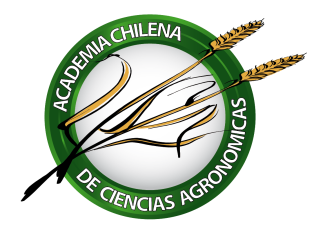 ACTA REUNIÓN DE DIRECTORIO 2021Fecha:	 	5 de enero de 2021Hora: 		17:05 a 18:03Lugar: 		Vía ZoomPreside: 	Juan IzquierdoSecretario: 	Alberto G. CubillosASISTENCIAA: asiste.	E: excusa.	N: no asiste.	Nc: no citadoTABLAPalabras del Presidente.Avances en el tema visibilidad de la Academia: Búsqueda de un comunicador/periodista. Preparación de banco de datos. Colocación del contador de visitas en la web page.Seguimiento a las Mesas Redondas sobre El Agua en Chile. Preparación de un documento de Síntesis (Aceptación de Eduardo Salgado). Conformación de un grupo de análisis del tema. Plazos. Producto.Seguimiento al tema de la Modificación de los Estatutos (Se adjuntan respuestas de Directores): Realizar un encuesta Google a todos los miembros planteando dos preguntas:Está de acuerdo en eliminar las categorías de Académico de Número y Académico Correspondiente y crear la categoría “Académicos”. SI - NO.Considera que el número total de académicos debe ser: (80 ) - (> 80).5.	Varios.DESARROLLOPALABRAS DEL PRESIDENTEEl Presidente da la bienvenida por el nuevo año que comienza y recuerda que esta es una sesión que se convocó para tratar aspectos de temas muy específicos.AVANCES EN EL TEMA VISIBILIDAD DE LA ACADEMIA: BÚSQUEDA DE UN COMUNICADOR/PERIODISTA. PREPARACIÓN DE BANCO DE DATOS. COLOCACIÓN DEL CONTADOR DE VISITAS EN LA WEB PAGE.El Presidente informa que la primera muestra de difusión para mejorar la visibilidad de la Academia será una publicación en la revista de la Facultad de Agronomía y Ciencias Forestales de la Pontificia Universidad Católica de Chile.Búsqueda de PeriodistaEl Presidente da la palabra a la Académica Marina Gambardella respecto a la búsqueda de una posible candidata al cargo de periodista de la Academia que se contrataría para mejorar la visibilidad de la Institución.La Académica informa que ha contactado a la Srta. Francisca López, una periodista joven, recién titulada, de la especialidad de divulgación científica, tiene buen dominio de las aplicaciones computacionales y que aceptaría trabajar por una remuneración de $ 250 mil y se la mantendría por un período de prueba de tres meses. Se enviaría su currículo al Directorio.Preparación de Banco de DatosEl Presidente manifiesta que la primera tarea a que se deberá abocar la Srta. Francisca López será la de construir una Base de Datos conforme a los criterios de contactos que se propusieron en la Sesión de Directorio del 17 de diciembre pasado:Ambiente académico y de investigación: profesores universitarios de disciplinas profesionales e investigadores de organizaciones técnicas (INIA, empresas, etc.).Ambiente político: Tomadores de decisiones: del Gobierno (Ministerio de Agricultura, ODEPA, FIA, Ciencia, Economía, etc.); del Congreso (Senadores, Diputados y sus asesores relacionados con los temas agrícolas).Ambiente productivo: Directivos y expertos de sociedades agrícolas, empresas de productos, empresas de divulgación.Ambiente profesional: Ingenieros Agrónomos y Médicos Veterinarios destacados e innovadores. Se podría utilizar la base de datos del Colegio de Ingenieros Agrónomos de Chile.Instalación de un contador de conexiones en la página webEl Presidente informa que se solicitó a la Sra. Marcia Miranda la instalación de un contador en la página web institucional.La Sra. Miranda informa que se evaluaron dos contadores, eligiéndose uno, que ya está instalado, no es visible al público, y que permite emitir informes de visitas indicando los artículos y las secciones de éstos que son visitadas. Esta información puede ser accesada por los Directores previo conocimiento de una clave de administración.La Sra. Miranda hace una demostración de los reportes, gráficos, informes y solicitudes que se han recibido hasta el momento.El Presidente solicita que el Directorio reciba un informe mensual.Acuerdo:El Directorio aprueba la contratación de la periodista. Francisca López, la elaboración de la Base de Datos y la instalación del contador de consultas en la página web como primeras medidas para mejorar la visibilidad de la Academia.Seguimiento a las Mesas Redondas sobre El Agua en Chile. Preparación de un documento de Síntesis (Aceptación de Eduardo Salgado). Conformación de un grupo de análisis del tema. Plazos. Producto.Preparación de un documento de síntesisEl Presidenta recuerda que en la sesión de Directorio anterior se había propuesto que al Académico Eduardo Salgado se le solicitase un documento de síntesis de las dos Mesas Redondas sobre El Agua en Chile realizadas.La respuesta del Académico Salgado fue positiva y se comprometió enviar una síntesis dentro de un plazo prudente. Además, insistió en su sugerencia de formar una Comisión que analizase cómo continuar con el tema.Conformación de un grupo de análisis del temaSe debaten algunos nombres.Se acuerda:Formar una Comisión constituida por dos académicos y dos expertos: Eduardo Salgado, Francisco Brzcovic, César Miranda y Samuel Ortega.El Académico Francio Brzcovic actuaría como Presidente.La Comisión debería emitir su documento de modo que en marzo se retomase el tema.El Académico Francisco Brzcovic agradece el nombramiento y sugiere que se agregue una quinto miembro a la Comisión con el objeto de facilitar las decisiones al haber un número impar de votos.La Académica Gloria Montenegro sugiere que se incorpore al Académico Francisco Meza.Se acuerda:Incorporar al Académico Francisco Meza a la Comisión.El Presidente recuerda que quedan pendientes para marzo:Los aspectos de costos del agua.Decidir la conveniencia de elaborar un Documento de Posición acerca del Agua con toda la información recabada o incorporar el tema de la Pequeña Agricultura Campesina como fue la idea original.Seguimiento al tema de la Modificación de los Estatutos (Se adjunta consulta a Directores): Realizar un encuesta Google a todos los miembros planteando dos preguntas:Preguntas 1. Está de acuerdo en eliminar las categorías de Académico de Número y Académico Correspondiente y crear la categoría “Académicos”. SI - NO.Pregunta 2. Considera que el número total de académicos debe ser: (80 ) - (> 80).El Presiente hace un breve relato del proceso de Modificación de Estatutos que se ha llevado a cabo desde fines del año 2019 y que desembocó en la modificación del artículo 6 de los Académicos.Da la palabra al Secretario, quien presenta un documento resumen que sirvió de base para orientar las dos preguntas. Se obtuvo una respuesta de 13 Académicos pertenecientes al Directorio, invitados especiales y miembros de Comisión estatutarias.Pregunta 1: Está de acuerdo en eliminar las categorías de Académico de Número y Académico Correspondiente y crear la categoría “AcadémicosLa respuesta fue unánime que se eliminaran las categorías de Académicos de Número y Académicos Correspondientes creando solo una categoría de Académico. Pregunta 2. Considera que el número total de académicos debe ser: (80 ) - (> 80).Los resultados no fueron claros: 5 a favor de la alternativa 80, 1 a favor de la alternativa >80, y 4 a ottas alternativas.El Secretario entrega los argumentos favor y en contra de estas propuestas basadas en argumentos demográficos, evolución de la formación de Ingenieros Agrónomos en el país, lograr un mejor financiamiento estable de la Academia.A estos argumentos se agregaron:Conveniencia de una cantidad mayor de académicos en consideración que en los dos últimos años se había incrementado la incorporación de Académicos de Regiones, llegando a 60, lo que podría suponer que en tres a cuatro años se coparía el cupo de 80 (Juan Izquierdo).Conveniencia de que si se fije un número, (80, 90, 0 100), esto no debería significar que se deberían llenar todas las vacantes, buscando (de inmediato) candidatos a ocuparlas, sino que se lo considere un "horizonte" de crecimiento a largo plazo, de tal modo que tener la suficiente holgura como para que nuestros nuevos estatutos tengan una vigencia de un par de décadas sin tener que ser modificados en caso de que por circunstancias futuras, fuera necesario crecer en número (Alejandro Violic). Otro punto que se debería discutir, es la bajísima proporción de miembros mujeres. La Academia se debería anticipar en resolver este problema antes de que alguien nos lo apunte con el dedo señalando algo tan evidente (Alejandro Violic).Conveniencia de buscar una mayor diversidad, tanto en lo disciplinar, como lo geográfico (Gloria Montenegro).El debate se debió suspender por razones de tiempo, ya que se debía comenzar la primera Asamblea General Ordinaria del año 2021.Acuerdo:Tener una Sesión con un tema único para lograr un consenso dentro del mes de enero.VARIOSNo hubo.Fecha de la próxima sesión:No se fijó.ACP/JIF/MGC2021.01.06CargoNombreAsistenciaPresidenteJuan IzquierdoAVicepresidenteFelipe de SolminihacAPresidente AnteriorEdmundo AcevedoNSecretarioAlberto G. CubillosAProsecretariaMarina GambardellaATesoreroAndrés SchwemberAProtesoreroOrlando MoralesAVocal PrimeroClaudio WernliAVocal SegundoGloria MontenegroAColaboradoresAsistenciaFrancisco BrzcovićANicolo GligoAAlejandro ViolicABernardo LatorreAComisión Rendición de CuentasAsistenciaCarlos MuñozNcEduardo VenezianNcComisión de ÉticaAsistenciaFernando BASNcClaudio CafatiNc